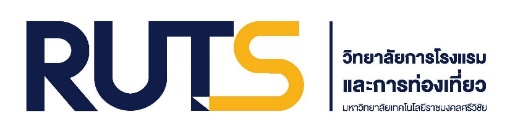 แบบฟอร์มขออนุมัติสอบโครงร่าง  วิจัย  โครงงาน  ปัญหาพิเศษ  สหกิจศึกษา สำหรับระดับปริญญาตรี  วิทยาลัยการโรงแรมและการท่องเที่ยว  มหาวิทยาลัยเทคโนโลยีราชมงคลศรีวิชัย-------------------------------------   วันที่...........เดือน....................พ.ศ...........…..1. ข้อมูลผู้ขออนุมัติสอบโครงร่างวิจัยเป็นนักศึกษาสาขา………………………..….........….สาขาวิชา...……..........………….........หลักสูตร.………….....................…......เป็นส่วนหนึ่งของรายวิชา…………………………………………………..…..….รหัสวิชา...………............................................………มีความประสงค์ขออนุมัติสอบโครงร่างในภาคการเรียนที่ ......................ปีการศึกษา ..................................................... 2. มีความประสงค์จะขออนุมัติหัวข้อเรื่อง จึงเรียนมาเพื่อโปรดพิจารณาอนุมัติลงชื่อ  …............................................................ นักศึกษา											 (…...........................................................)										โทรศัพท์ ..........................................................หมายเหตุ     กรอกข้อความด้วยการพิมพ์								       	(พลิกด้านหลัง)-2-ชื่อ-สกุลรหัสนักศึกษาชื่อเรื่อง (ภาษาไทย)ชื่อเรื่อง (ภาษาอังกฤษ)1.  ความเห็นของอาจารย์ที่ปรึกษาวิจัยเห็นควรให้สอบโครงร่างวิจัยไม่อนุมัติ เนื่องจาก……………………………………………………………………………………………………………………..………………………………………………………………………..……….…………........................................................................………………………………………………………………………..……          ลงชื่อ ………………………………………………               (…………………………………………………)            
                ...…………/…………..……../……………….2. ความเห็นของอาจารย์ผู้รับผิดชอบรายวิชาเห็นควรอนุมัติ	ไม่อนุมัติ เนื่องจาก……………………………………………………………………………………………………………………..………………………………………………………………………..……….…………........................................................................………………………………………………………………………..……     ลงชื่อ ………………………………………………           (…………………………………………………)            
            ...…………/…………..……../……………….3.  ความเห็นของหัวหน้าสาขาบริหารธุรกิจเห็นควรอนุมัติ	ไม่อนุมัติ เนื่องจาก……………………………………………………………………………………………………………………..………………………………………………………………………..……….…………........................................................................………………………………………………………………………..……     ลงชื่อ ………………………………………………           (…………………………………………………)            
            ...…………/…………..……../……………….4.  คำสั่งของผู้อำนวยการวิทยาลัยการโรงแรมและ
การท่องเที่ยวอนุมัติให้สอบได้ไม่อนุมัติ เนื่องจาก……………………………………………………………………………………………………………………..………………………………………………………………………..……….…………........................................................................………………………………………………………………………..……     ลงชื่อ ………………………………………………         (…………………………………………………)            
         ...…………/…………..……../……………….